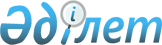 2021 жылдың 1 қаңтарына қоршаған ортаға ластаушы заттардың жиынтық шығарындылары бойынша неғұрлым ірі, I санаттағы елу объектінің тізбесін бекіту туралыҚазақстан Республикасы Үкіметінің 2022 жылғы 1 сәуірдегі № 187 қаулысы.
      2021 жылдың 1 қаңтарына қоршаған ортаға ластаушы заттардың жиынтық шығарындылары бойынша неғұрлым ірі, I санаттағы елу объектінің тізбесін бекіту туралы
      ЗҚАИ-ның ескертпесі!
      Осы қаулы 01.01.2025 бастап қолданысқа енгізіледі.
      "Салық және бюджетке төленетін басқа да міндетті төлемдер туралы" Қазақстан Республикасының Кодексін (Салық кодексі) қолданысқа енгізу туралы" 2017 жылғы 25 желтоқсандағы Қазақстан Республикасы Заңының 43-9-бабына сәйкес Қазақстан Республикасының Үкіметі ҚАУЛЫ ЕТЕДІ:
      1. Қоса беріліп отырған 2021 жылдың 1 қаңтарына қоршаған ортаға ластаушы заттардың жиынтық шығарындылары бойынша неғұрлым ірі, I санаттағы елу объектінің тізбесі бекітілсін.
      2. Осы қаулы 2025 жылғы 1 қаңтардан бастап қолданысқа енгізіледі және ресми жариялануға тиіс. 2021 жылдың 1 қаңтарына қоршаған ортаға ластаушы заттардың жиынтық шығарындылары бойынша неғұрлым ірі, I санаттағы елу объектінің тізбесі
					© 2012. Қазақстан Республикасы Әділет министрлігінің «Қазақстан Республикасының Заңнама және құқықтық ақпарат институты» ШЖҚ РМК
				
      Қазақстан РеспубликасыныңПремьер-Министрі

Ә. Смайылов
Қазақстан Республикасы
Үкіметінің
2022 жылғы 1 сәуірдегі
№ 187 қаулысымен
бекітілген
Р/с №
Қоршаған ортаға кері әсерін тигізгені үшін төлем төлеушінің атауы
Объектінің атауы
1
2
3
Жылу және электр энергиясының өндірісі
Жылу және электр энергиясының өндірісі
Жылу және электр энергиясының өндірісі
1.
"Болат Нұржанов атындағы Екібастұз 1-МАЭС" жауапкершілігі шектеулі серіктестігі
"Болат Нұржанов атындағы Екібастұз 1-МАЭС" жауапкершілігі шектеулі серіктестігі
2.
"Еуроазиялық энергетикалық корпорациясы" акционерлік қоғамы
электр станциясы
3.
"Екібастұз 2-МАЭС станциясы" акционерлік қоғамы
"Екібастұз 2-МАЭС станциясы" акционерлік қоғамы
4.
"Топар бас энергия тарату станциясы" жауапкершілігі шектеулі серіктестігі
"Топар бас энергия тарату станциясы" жауапкершілігі шектеулі серіктестігі
5.
"Астана-Энергия"   акционерлік қоғамы
Жылу электр орталығы-2
6.
"СевКазЭнерго" акционерлік қоғамы
"СевКазЭнерго" акционерлік қоғамы
7.
"Алматы электр станциялары" акционерлік қоғамы
Жылу электр орталығы-3
8.
"Т.И. Батуров атындағы Жамбыл МАЭС" акционерлік қоғамы
"Т.И. Батуров атындағы Жамбыл МАЭС" акционерлік қоғамы
9.
"Өскемен ЖЭО" жауапкершілігі шектеулі серіктестігі
"Өскемен  ЖЭО" жауапкершілігі шектеулі серіктестігі
10.
"Степногорск ЖЭО" жауапкершілігі шектеулі серіктестігі
"Степногорск ЖЭО" жауапкершілігі шектеулі серіктестігі
11.
"Павлодарэнерго"  акционерлік қоғамы
Жылу электр орталығы-3
12.
"Bassel Group LLS" жауапкершілігі шектеулі серіктестігі
"Bassel Group LLS" жауапкершілігі шектеулі серіктестігі
13.
"Kazakhmys Energy" (Қазақмыс Энерджи)  жауапкершілігі шектеулі серіктестігі
Жезқазған жылу электр орталығы
14.
"Алматы электр станциялары" акционерлік қоғамы
Жылу электр орталығы-2
15.
"Караганда Энергоцентр"  жауапкершілігі шектеулі серіктестігі
Жылу электр орталығы-3
16.
"Kazakhmys Energy" (Қазақмыс Энерджи)  жауапкершілігі шектеулі серіктестігі
Балқаш Жылу электр орталығы
17.
"Астана-Энергия" акционерлік қоғамы
Жылу электр орталығы-1
18.
"Екібастұзжылуэнерго" жауапкершілігі шектеулі серіктестігі
"Екібастұзжылуэнерго" жауапкершілігі шектеулі серіктестігі
19.
"Атырау жылу электр орталығы" акционерлік қоғамы
"Атырау жылу электр орталығы" акционерлік қоғамы
Шойын, болат және ферроқорытпа өндірісі
Шойын, болат және ферроқорытпа өндірісі
Шойын, болат және ферроқорытпа өндірісі
20.
"АрселорМиттал Теміртау" акционерлік қоғамы
"АрселорМиттал Теміртау"  акционерлік қоғамы Болат департаменті
21.
"Қазхром" трансұлттық компаниясы" акционерлік қоғамы
Ақсу ферроқорытпа зауыты
22.
"Қазхром" трансұлттық компаниясы" акционерлік қоғамы
Ақтөбе ферроқорытпа зауыты
23.
"KSP Steel" жауапкершілігі шектеулі серіктестігі
"KSP Steel" жауапкершілігі шектеулі серіктестігі
Шикі мұнай және табиғи газ өндіру
Шикі мұнай және табиғи газ өндіру
Шикі мұнай және табиғи газ өндіру
24.
"Теңізшевройл"  жауапкершілігі шектеулі серіктестігі
"Теңізшевройл"  жауапкершілігі шектеулі серіктестігі
25.
"Норт Каспиан Оперейтинг Компани Н.В." 
теңіз кешені
26.
"Норт Каспиан Оперейтинг Компани Н.В." 
жерүсті кешені
27.
"СНПС-Ақтөбемұнайгаз" акционерлік қоғамы
Жаңажол мұнай-газ өңдеу кешені
28.
Қарашығанақ Петролеум Оперейтинг Б.В.
Қарашығанақ кен орны
29.
"Қазақойл Ақтөбе" жауапкершілігі шектеулі серіктестігі
"Қазақойл Ақтөбе" жауапкершілігі шектеулі серіктестігі
30.
"СНПС-Ақтөбемұнайгаз" акционерлік қоғамы
"Октябрьскмұнай" мұнай-газ өндіру басқармасы
31.
"Жайықмұнай" жауапкершілігі шектеулі серіктестігі
Чинарев кен орны
Алюминий өндірісі
Алюминий өндірісі
Алюминий өндірісі
32.
"Қазақстан алюминийі" акционерлік қоғамы
Павлодар алюминий зауыты және жылу электр орталығы
33.
"Қазақстан электролиз зауыты" акционерлік қоғамы
"Қазақстан электролиз зауыты" акционерлік қоғамы
Мыс өндірісі
Мыс өндірісі
Мыс өндірісі
34.
"Kazakhmys Smelting" жауапкершілігі шектеулі серіктестігі
Жезқазған мыс балқыту зауыты
35.
"Kazakhmys Smelting" жауапкершілігі шектеулі серіктестігі
Балқаш мыс балқыту зауыты
Мұнай өңдеу өнімдерінің өндірісі
Мұнай өңдеу өнімдерінің өндірісі
Мұнай өңдеу өнімдерінің өндірісі
36.
"Павлодар мұнай-химия зауыты" жауапкершілігі шектеулі серіктестігі
"Павлодар мұнай-химия зауыты" жауапкершілігі шектеулі серіктестігі
37.
"Атырау мұнай өңдеу зауыты" жауапкершілігі шектеулі серіктестігі
"Атырау мұнай өңдеу зауыты" жауапкершілігі шектеулі серіктестігі
38.
"ПетроҚазақстан Ойл Продактс"  жауапкершілігі шектеулі серіктестігі
"ПетроКазахстан Ойл Продактс" жауапкершілігі шектеулі серіктестігі
Қорғасын, мырыш және қалайы өндірісі
Қорғасын, мырыш және қалайы өндірісі
Қорғасын, мырыш және қалайы өндірісі
39.
"Қазцинк" жауапкершілігі шектеулі серіктестігі
Өскемен металлургиялық кешені
Темір кенін өндіру
Темір кенін өндіру
Темір кенін өндіру
40.
"Соколов-Сарыбай тау-кен байыту өндірістік бірлестігі" акционерлік қоғамы
Рудный алаңы
41.
"Қазхром" трансұлттық компаниясы"  акционерлік қоғамы
Дөң тау-кен байыту комбинаты
Химия өнеркәсібі өнімдерінің өндірісі
Химия өнеркәсібі өнімдерінің өндірісі
Химия өнеркәсібі өнімдерінің өндірісі
42.
"Қазфосфат" жауапкершілігі шектеулі серіктестігі
Жаңа жамбыл фосфор зауыты
Цемент, әк және сылақ өндірісі
Цемент, әк және сылақ өндірісі
Цемент, әк және сылақ өндірісі
43.
"Карцемент" акционерлік қоғамы
"Карцемент" акционерлік қоғамы
44.
"Бұқтырма цемент компаниясы" жауапкершілігі шектеулі серіктестігі
"Бұқтырма цемент компаниясы" жауапкершілігі шектеулі серіктестігі
45.
"Компания Гежуба Шиелі Цемент" жауапкершілігі шектеулі серіктестігі
"Компания Гежуба Шиелі Цемент" жауапкершілігі шектеулі серіктестігі
46.
"Стандарт Цемент" жауапкершілігі шектеулі серіктестігі
"Стандарт Цемент" жауапкершілігі шектеулі серіктестігі
47.
"Alacem" (Алацем) жауапкершілігі шектеулі серіктестігі
"Alacem" (Алацем) жауапкершілігі шектеулі серіктестігі
48.
"Шымкентцемент" акционерлік қоғамы
"Шымкентцемент" акционерлік қоғамы
49.
"Семей цемент зауыты" ӨК" жауапкершілігі шектеулі серіктестігі
"Семей цемент зауыты" ӨК" жауапкершілігі шектеулі серіктестігі
Кальций карбидінің өндірісі
Кальций карбидінің өндірісі
Кальций карбидінің өндірісі
50.
"Теміртау электр металлургиялық комбинаты" акционерлік қоғамы
Химия-металлургия зауыты